Obsah projektu spolupráce místních akčních skupin:  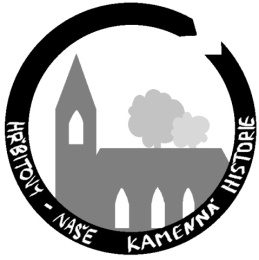 „Hřbitovy- naše kamenná historie“podání žádosti v rámci projektů spolupráce- žádost o dotaci 2/2012, podpis smlouvy 6/2012 v případě, že uspějeme. Realizovat můžeme nejdéle 24 měsíců- orientačně tedy 6/2012-6/2014.Projekt zahrnuje území tří sousedních místních akčních skupin (MAS Boskovicko PLUS, o.s.,  MAS Partnerství venkova a MAS Sdružení pro rozvoj Poličska o.s.)Smyslem partnerského projektu je nabídnout jednotlivým obcím (většinou i správcům hřbitovů)  aktualizaci a elektronizaci dat ohledně evidence hřbitovních míst (tzv. digitalizace hřbitovních míst), vytvořit aktuální elektronické mapy, zpříjemnit, zjednodušit a elektronizovat samotnou správu hřbitovů  a vytvořit na základě sesbíraných dat další produkty (www stránky s vyhledáváním zesnulých osob pro jejich příbuzné nebo kamarády, unikátní historickou publikaci s mapami a popisem historie hřbitovů, ale i jejich souvislostí). Součástí projektu bude i tvorba několika naučných okruhů po regionech s názvem „Stezky historie“ po místech hřbitovů, které mohou nabídnout zajímavě popisovanou historii našeho území- informace o slavných pohřbených  rodácích, unikátních stavbách na hřbitovech, historických stromech a dalších zajímavostech). Tyto stezky budou koncipovány formou nabídky tras po regionu s jednotlivými zastaveními. Trasy budou koncipovány v rozsahu max. 25-30 km tak, aby bylo možné je objet i na kole. Jednotlivé trasy budou zaznamenány do map, které budou součástí informačního letáku o dané trase.Mnoha obcím se tak uleví,  budou mít pořádek v datech a mapách na obcích ohledně správy hřbitovů, které se budou aktuálně a postupně doplňovat.  Správci hřbitovů budou mít vyřešenu jednu obecní záležitost, kterou vědí, že vyřešit stejně jednou musí, ale prioritně není tato činnost na jednom z prvních míst potřeb občanů. Krom toho bude výsledkem unikátní kniha mapující určitou část historie všech tří regionů a nový turistický produkt ve formě cyklistických okruhů po zajímavých místech našeho území.Celkově jde o 59 hřbitovů z území všech tří MAS, počet hrobových míst celkem 25 200 ks.Obsahem projektu by byly konkrétně :1) Vytvoření elektronické formy  map míst jednotlivých hřbitovů a hřbitovních míst -tedy převod a aktualizace současných tištěných map jednotlivých hřbitovů v obcích a využití této el. formy jak na webové stránky obce, tak do nové publikace, tak na nově vznikající web (bod 2),  do budoucna s prostorem pro další aktualizace ( nová místa, nové hroby, nové zajímavosti)2) Zřízení webového portálu pro správu a veřejnost, který bychom jako MASky dohromady zfunkčnily a provozovaly. Strukturu informačního systému by vytvořili odborníci z Masarykovy univerzity Brno, webové stránky by vytvořil webmaster a MAS by celý systém prostřednictvím webmastera dále spravovaly. Web by byl zřízen ve 2 rovinách (obdobně jako webové stránky):služba správy hřbitovů pro každou zapojenou obec na webu, kdy každá obec by vedla pod hesly aktuální údaje o nájemcích, platbách a pohřbených osobách v elektronické formě sama a odpadla by jí tak tištěná evidence formou knih (toto by byly informace neveřejné, správce by je měl pouze pro svou vlastní potřebu) veřejné informace (forma vyhledávání pohřbených osob podle jména, příjmení, data narození a úmrtí na daném webovém portálu- služba pro příbuzné a známé, kteří hledají své příbuzné nebo zesnulé kamarády) U každého hrobového místa by bylo dále zajištěno :foto daného hrobového místa - bylo by k dispozici na webovém portálu- toto by bylo dostupné rozkliknutím na mapě hřbitova daného portálu, který bude vytvořen.tištěná forma digitální mapy každého hřbitova (1x by byla mapa v měřítku 1:100 vytištěna pro potřeby správce hřbitova- náhrada dnešních tištěných map, která by byla aktuální)  Tištěná mapa hřbitovních míst na každém hřbitově na ceduli (eventuálně s dalšími informacemi- například :jak kontaktovat správce hřbitova+kontakty a dále informace o historii daného hřbitova) vždy na 1 tabuli, která by byla umístěna v místě hřbitova- zde pro obce, které nemají hřbitov v majetku, ale pouze vykonávají jeho správu upozornění, že s umístěním tabule bude nutný souhlas vlastníka hřbitova a pozemků pod ním)Na mapách i webu by nebyla zaznamenána jen hrobová místa, ale právě i zajímavosti (hrob slavného rodáka, významná historická stavba, významný strom a jiné zajímavosti). Částečnou inspiraci podobného portálu pro realizaci projektu naleznete na: www.cintoriny.sk a www.ceskehrbitovy.cz. Tyto weby jsou ovšem weby spravovanými soukromými společnostmi, které mají snahu pojmout co nejširší území ČR a obsahují i různé „módní prvky“, které zakládají jejich budoucí business nebo další placenou službu. Tyto weby byly pouze inspirací základu a koncepce projektu, stejně tak byla inspirací praktická vlastní zkušenost při hledání  svých pohřbených předků, o kterých jsme neměli mnoho informací.3) Příprava podkladů použitelných pro tvorbu a tisk unikátní knihy „o hřbitovech“  v regionech Poličska, Bysterska, Velkoopatovicka, Letovicka, Boskovicka, Kunštátska, Lysicka a Olešnicka  -příprava, tvorba a tisk knihy o hřbitovech a jejich souvislostech (formy pohřbívání v minulosti jako součást náboženského rituálu završení života, formy pohřbívání v současnosti, záznam historie a unikátní architektury na hřbitovech a informace o pohřbených rodácích, významných pro region-regionální význam pro občany , i celorepublikového nebo světového věhlasu - známé osobnosti Československa nebo ČR)- snaha vytvořit unikátní knihu, která mapuje určitou systematicky část dějin a historie celkového území s celkovými mapami jednotlivých hřbitovů. Smyslem knihy je dát dohromady určitou část historie celého území, která mapuje nedílnou součást života, ale zároveň se o ní mluví a píše s ostychem a rezervovaností.  Obdobná kniha v ČR v takovém rozsahu neexistuje, byla pro budoucí generace a naše děti záznamem určité části historie regionu, ve kterém žije dnes téměř 75 000 lidí.Předpoklad kniha brožovaná s mapami jednotlivých hřbitovů a obrázky (například foto rodáků anebo významných staveb, kresby apod.) formátu A4, rozsahu cca 120 stran s historickými souvislostmi této problematiky- náklad odhad 12 000 ks, předpoklad pro každou zapojenou obec 1 kniha na 3 hřbitovní místa. Kniha bude převedena i do elektronické verze, každá obec, MAS i svazek obcí bude moci tuto elektronickou knihou umístit také na své www stránky a bude k dispozici k prohlížení a stažení celého souboru. Tím zajistíme využití knihy i po jejím rozebrání tištěných verzí (12 000 ks výtisků celkem). 4)  Příprava podkladů pro Naučné trasy „Stezky historie“ - tyto trasy by byly vytvořeny tak, aby byla propojena jednotlivá zajímavá místa v regionech, která budou zároveň dostupná pro výlet návštěvníka v rozsahu 1 dne (trasa objízdná na kole, podle možností i náročnější trasa pěšky, trasa pro rodinný výlet autem). Trasy budou voleny do maximální vzdálenosti 25-30 km  stezka. Jde o místa hřbitovů se zajímavou architekturou, hlubokou historií anebo s pohřbenými významnými rodáky. Každé místo trasy bude provedeno formou několika tabulí  s naučnými informacemi (obdobně jako naučné stezky)- plánováno cca 5 tabulí na 1 trasu a nejméně 5-6 tras, podle toho, kolik zajímavostí v regionech najdeme.  Místa stezky budou vybrána podle atraktivity daného území.5) Tvorba turistických map okruhů naučných tras „Stezky historie“ a její ztvárnění do podoby letáku formy A4, který by byl složen jako „leták do kapsy“ na šíři 1/3A4, který by obsahoval na jedné straně mapu dané trasy, na druhé straně krátký popis místa a popis trasy- nové turistické produkty v obsahu 36 000 ks sad= 216 000 kusů  (1 sada=6 letáků A4, které budou složeny). Předpokládáme, že podklady pro tvorbu letáků s mapami budou vytvořeny v rámci bakalářské práce studentů Masarykovy univerzity.Smyslem našeho projektu je: a) usnadnit obcím práci se správou a evidencí hřbitovních míst a zelektronizovat ji, zjednodušit a zefektivnit evidenci do budoucna, vytvořit aktuální mapy a dát „dopořádku jednu oblast“ povinností obce.b) zúročit veškeré sesbírané informace a využít je pro nové informace v regionu, novou nabídku služeb a zajímavostí pro návštěvníky (tvorba unikátní knihy a naučných tras- vyzdvižení zajímavostí v regionů jinou formou, než doposud)c) poskytnout   příbuzným a kamarádům zesnulých z celého světa formou nově vytvořeného webu informace o zesnulých   za našich regionů „ z židle od počítače snadné vyhledávání místa pohřbení jednotlivých osob“ (například všichni neznají správné místo pochování určité osoby nebo mají jen data o narození nebo úmrtí nebo jen jména a příjmení apod.- na webu bude možné vyhledat, zda osoba byla pohřbena na území určité obce a kde, najít přesně hrobové místo a určit jeho pozici na mapě včetně náhledu na místo formou fotografie)  Podmínky partnerského projektu, abychom ho mohli podat na SZIF a měli šanci uspět v obrovské konkurenci ostatních MAS:nelze vytvořit jen databáze a digitalizaci hřbitovů a „vyřešit tak obcím problém s jejich správou, dnes v 99% v tištěné a neúplné formě“jako statickou informaciMUSÍME do projektu „vdechnout“ nádech partnerství, provázanosti území a jasné spolupráce, který bude formou společného výstupu použitelný prostřednictvím vyhledávání z celého světa díky nově existujícímu webuMUSÍME do projektu „vdechnout“ nádech partnerství tvorbou společných výstupů, ke kterým by patřila kniha o historii hřbitovů na území všech 8 území, naučné trasy a jejich elektronické formy- k dispozici pro využití širokou veřejnostímusíme projekt mít funkční s udržitelností 5 let od ukončení , snahou projektu je vytvořit systém, který by měl minimální provozní náklady a sloužil v obcích i nadále včetně návaznosti na vytvořený web.Podmínky pro zapojení jednotlivých obcí do projektu:Podle množství hřbitovních míst byla určena i celková část nákladů na projekt. Projekt má hodnotu 3 750 000 Kč jako celek včetně DPH.Počet MAS zapojených do projektu:3Počet předpokládaných hřbitovů zapojených do projektu 59Počet hřbitovních míst celkem- zaokrouhlujeme jen na 25 000. Kalkulace na projekt je tedy tvořena počtem hřbitovních míst na daném hřbitově, a to 150 Kč/1 hřbitovní místo. Vlastní podíl, který musíme jako MAS uhradit je tedy 10% z celkové částky.Co za spolu-podíl financování jednotlivé obce (jednotliví správci hřbitovů)  dostanou?Digitalizaci jednotlivých hřbitovních míst daného hřbitova, využívání  všech údajů v elektronické formě formou přístupových práv na nový web, možnost doplňování údajů v budoucnu (jak správa hřbitova, tak noví zesnulí) v el. formě, případně při zásadní změně hřbitova možnost aktualizace a doplnění (například vznik nových, v současné době neexistujících míst)1x tištěnou mapu s historií na každém hřbitově ve formě tabule umístěné po dohodě se zástupci obce)na hřbitově1x tištěnou mapu ve formátu 1:100 pro každého správce k vlastnímu použití (náhrada současných plánků)určitý počet knih o historii hřbitovů všech tří MAS určitý počet sad naučných tras Stezky historie5-6 naučných okruhů v regionu, které budou unikátní  (V ČR neexistuje obdobné trasy mapující unikátnosti „za hřbitovní zdí“ v takovém rozsahu) - bude to další atraktivita v regionu v každé MAS, i když nebude v každé obci.Příklad 1:Pro hřbitov, který má 200 hřbitovních míst bude tedy celková hodnota jejich části projektu 30 000 Kč (200x150) a vlastní podíl bude 10%, tedy 3 000 Kč. Tento hřbitov by, krom vyřešení správy hřbitovů, získání aktuální tištění mapy a mapy na tabuli 1 získaly také 72 historických knih a 216 sad s mapami naučných tras.Příklad 2:Pro hřbitov, který ale má 2 000 hřbitovních míst je to tedy 300 000 Kč hodnoty projektu a spolufinancování ve výši 10%, tedy 30 000 Kč. Za tuto částku by opět obec získala elektronickou správu hřbitova s mapami, tištěnou mapu pro správce a tištěnou mapu na tabuli na hřbitově a 720 knih a 2160 souborů map naučných tras.Co budou muset zajistit každá obec?podle vypočtené kalkulace (počtu hrobových míst) předfinancování 10% vlastního podílu na projektu (předpoklad poskytnutí finančních prostředků  9/2012)spolupráci s MAS na předfinancování celé částky projektu (tedy 100% na danou MAS)- formu předfinancování by měla každá MAS řešit vlastními prostředky anebo úvěrem, případně jinou formou (například předfinancováním celé částky z prostředku obcí), forma předfinancování bude záležet na dané MAS a dohodě s jejími obcemispolupráci s tvůrci webu, autory digitálních map, zajištění přístupu na hřbitovy a k dnešním evidovaným mapám nebo údajůmzajištění naplnění již existujících údajů prostřednictvím vybudovaného prostoru na společném webu a prostřednictvím hesel pro každého správce hřbitova- převod tištěné formy dneska evidovaných údajů do formy elektronické (předpokládáme využití i studentů na praxi a osob na VPP, které na tyto aktivity mohou být, krom pracovníků správy hřbitovů, také využity)Co budou muset zvládnout a zajistit MAS?přípravu projektu vlastními silamirealizaci celého projektu jako kmenová a partnerské MAS, společnou spolupráci, koordinaci členů projektu z dané MAS, společná jednání, společná realizace VŘspolečné předfinancování vlastního podílu a výběr příspěvků od jednotlivých obcířádné zaúčtování a kontrolu „nabytého majetku“ a jeho distribucispolupráci s manažerem projektu, na kterém bude koordinace projektu jako celku (za spolupráce pracovníků MAS)udržitelnost projektu po dobu 5 let, aktualizaci, rozšiřování webu případně i pro další územíkaždá MAS získá jako výsledek 1000 ks knih a 3000 sad naučných tras , mapy v el. formě, nově existující společný web a ohodnocení za zapojení do partnerského projektuprovoz a úhradu webu po ukončení realizace projektu-odhad do 10 000 KčZpracovala Olga Ondráčková, manažerka MAS Boskovicko PLUS, o.s.